De Oranje Kasbah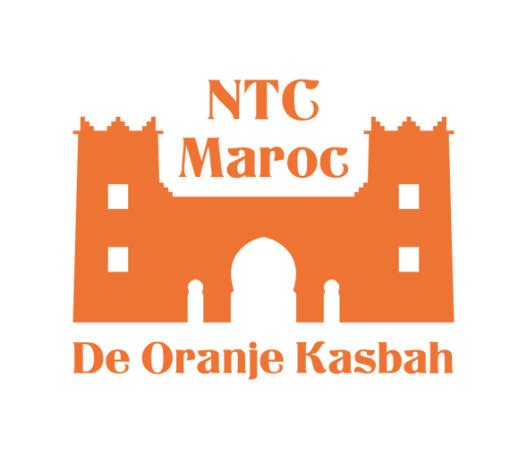 Rabat & Casablanca, MarokkoDefinitieve Ingangsdatum plaatsing op school:Ouders zijn op de hoogte van:Afspraken ten aanzien van het absentiebeleid van de school, de schooltijden en eventueel huiswerkinvullingRol van Nederlandse taal in de thuissituatieSchoolgids   Naam en handtekening ouder(s) / verzorger(s): Naam en handtekening directeur en/of leerkracht:Intake en planning onderwijsversie  juli 2014Datum:Aanwezig bij intakegesprek:Ouders:School:1. Algemene informatie leerling en gezinssituatieNaam kindGeboortedatum kind Naam moeder/verzorgster Naam vader/verzorgerNamen en leeftijden van eventuele broers en zussenDatum aankomst van gezin/leerling in (land):Gezin/leerling verwacht te vertrekken:Bijzonderheden betreffende de leerling of gezin (denkt u hierbij aan bijzondere gezinssituatie, medische bijzonderheden leerling - bijvoorbeeld gehoor, zicht, motoriek problemen, allergie -, voorkomen van dyslexie in de familie)2. Talen  Moeder spreekt in de thuissituatie tegen het kindVader spreekt in de thuissituatie tegen het kindLeerling spreekt in de thuissituatie met moeder Leerling spreekt in thuissituatie met vaderLeerling spreekt met eventuele broers en zussenLeerling spreekt met eventuele oppas/hulp in huis3. Schoolloopbaan van het kindA Overzicht van het tot nu toe gevolgde onderwijs binnen en buiten Nederland 
(Indien van toepassing: ook het voortgezet onderwijs.) B Het betreffende land waar dit onderwijs is gevolgd. C. Heeft het kind tijdens het onderwijs in het buitenland ook Nederlands onderwijs gevolgd en op welke manier? (Dagschool, NTC-school, Afstandsonderwijs: Edufax , IVIO-Wereldschool, INIO etc)3. Schoolloopbaan van het kindA Overzicht van het tot nu toe gevolgde onderwijs binnen en buiten Nederland 
(Indien van toepassing: ook het voortgezet onderwijs.) B Het betreffende land waar dit onderwijs is gevolgd. C. Heeft het kind tijdens het onderwijs in het buitenland ook Nederlands onderwijs gevolgd en op welke manier? (Dagschool, NTC-school, Afstandsonderwijs: Edufax , IVIO-Wereldschool, INIO etc)3. Schoolloopbaan van het kindA Overzicht van het tot nu toe gevolgde onderwijs binnen en buiten Nederland 
(Indien van toepassing: ook het voortgezet onderwijs.) B Het betreffende land waar dit onderwijs is gevolgd. C. Heeft het kind tijdens het onderwijs in het buitenland ook Nederlands onderwijs gevolgd en op welke manier? (Dagschool, NTC-school, Afstandsonderwijs: Edufax , IVIO-Wereldschool, INIO etc)A. Dagonderwijs                 B. Plaats en Land                                 C. NTC-onderwijs?  (in of buiten NL) Overige relevante informatie betreffende de schoolloopbaan Overige relevante informatie betreffende de schoolloopbaan Overige relevante informatie betreffende de schoolloopbaan 4. Taalbegrip Nederlands in vergelijking met ander talenTalen die de leerling begrijpt. (niveau is:  goed,  redelijk  of minimaal)Nederlands:                                                          Talen die de leerling spreekt: (niveau is:  goed,  redelijk of minimaal)Nederlands:  5. Informatie over de huidige dagschool van de leerling.5. Informatie over de huidige dagschool van de leerling.Naam schoolNaam schoolPlaats schoolPlaats schoolGroep /levelGroep /levelSchooltijdenInstructietaalInstructietaalIndien de leerling al is geplaatst op deze dagschool: hoe functioneert de leerling?Indien de leerling al is geplaatst op deze dagschool: hoe functioneert de leerling?6. Beginsituatie van de leerlingBeschikbare (didactische) gegevens Nederlandse taal (data en niveau)6. Beginsituatie van de leerlingBeschikbare (didactische) gegevens Nederlandse taal (data en niveau)Woordenschat/ mondelinge taalvaardigheidTechnisch lezenBegrijpend lezenSpellingEventuele extern onderzoeksgegevens (bijvoorbeeld logopedisch, psychologisch onderzoek)Dient de beginsituatie van de leerling verder in kaart gebracht te worden voor verder gegaan kan worden met de intake?                                                                                                                     Ja / neeIndien nee: ga verder met punt 7 Indien ja: afspraken die hiervoor gemaakt worden tussen ouders en school:Dient de beginsituatie van de leerling verder in kaart gebracht te worden voor verder gegaan kan worden met de intake?                                                                                                                     Ja / neeIndien nee: ga verder met punt 7 Indien ja: afspraken die hiervoor gemaakt worden tussen ouders en school:7. Verwachtingen, afspraken en beslissingen (door directeur of leerkracht in te vullen tijdens intakegesprek, zie bijlage voor de omschrijvingen van de drie NTC-primair onderwijs richtingen en de drie NTC-voortgezet onderwijs doelen )7. Verwachtingen, afspraken en beslissingen (door directeur of leerkracht in te vullen tijdens intakegesprek, zie bijlage voor de omschrijvingen van de drie NTC-primair onderwijs richtingen en de drie NTC-voortgezet onderwijs doelen )7. Verwachtingen, afspraken en beslissingen (door directeur of leerkracht in te vullen tijdens intakegesprek, zie bijlage voor de omschrijvingen van de drie NTC-primair onderwijs richtingen en de drie NTC-voortgezet onderwijs doelen )NTC-onderwijs kenmerkt zich door uiteenlopende leeftijdsgroepen en taalniveaus. Op basis van de doelstellingen van het onderwijs is er in het primair onderwijs (PO) onderscheid tussen NTC-richtingen en in het voortgezet onderwijs (VO) tussen doelen.Leerling binnen PO:      NTC Richting:                 1                         2                       3      Leerling binnen VO:      De leerling volgt doel:     1                         2                       3      NTC-onderwijs kenmerkt zich door uiteenlopende leeftijdsgroepen en taalniveaus. Op basis van de doelstellingen van het onderwijs is er in het primair onderwijs (PO) onderscheid tussen NTC-richtingen en in het voortgezet onderwijs (VO) tussen doelen.Leerling binnen PO:      NTC Richting:                 1                         2                       3      Leerling binnen VO:      De leerling volgt doel:     1                         2                       3      NTC-onderwijs kenmerkt zich door uiteenlopende leeftijdsgroepen en taalniveaus. Op basis van de doelstellingen van het onderwijs is er in het primair onderwijs (PO) onderscheid tussen NTC-richtingen en in het voortgezet onderwijs (VO) tussen doelen.Leerling binnen PO:      NTC Richting:                 1                         2                       3      Leerling binnen VO:      De leerling volgt doel:     1                         2                       3      8.TaaldomeinDoelstelling Met welk lesmateriaal wordt gewerkt? Woordenschat Woordenschat Woordenschat Technisch lezenTechnisch lezenTechnisch lezenBegrijpend lezenBegrijpend lezenBegrijpend lezenSpellingSpellingSpellingEventuele afspraken die hierover worden gemaakt:Eventuele afspraken die hierover worden gemaakt:Eventuele afspraken die hierover worden gemaakt:Leerling volgt een proeftraject:                                                       ja/ nee Indien ja:    - Aantal maanden:- Evaluatiedatum over besluit rond aanname: Afspraken:Leerling volgt een proeftraject:                                                       ja/ nee Indien ja:    - Aantal maanden:- Evaluatiedatum over besluit rond aanname: Afspraken:Leerling volgt een proeftraject:                                                       ja/ nee Indien ja:    - Aantal maanden:- Evaluatiedatum over besluit rond aanname: Afspraken:9. Algemene opmerkingen/afspraken